Задание на формирование функциональной грамотности у обучающихся 6 класса на уроках ИЗОЗадание 1Узнать скульптуру по словесному описанию.Памятник  в Хабаровске стоит лицом к железнодорожному вокзалу и встречает приезжающих в город пассажиров. Своим внушительным видом и суровой статью монумент как бы говорит, что земля, на которой стоит Хабаровск, — исконно русская и останется таковой навсегда. В  статуе воплощен собирательный образ русского землепроходца XVII столетия. Памятник установлен в 1958 году к столетию города. Высота памятника 4,5 метра. Высота с постаментом 11,5 метра. Монумент отлит на заводе художественного литья в Мытищах и  готовом виде доставлен в Хабаровск. Назовите, в честь какого русского землепроходца установлен этот памятник? Назовите скульптора, создавшего этот памятник?  ХАРАКТЕРИСТИКА ЗАДАНИЯ:Уровень сложности: среднийФормат ответа: задание с выбором двух ответовОбъективная оценка: умение дать правильный ответМаксимальный балл: 2 баллаСИСТЕМА ОЦЕНИВАНИЯ:2 балла – если ответы даны верноЕрофей Павлович Хабаров, Абрам Петрович Мильчин1 балл – если названы только фамилии.0 баллов – Ответ неверен или совсем отсутствуетТема: Объемные изображения в скульптуреЗадание на формирование функциональной грамотности у обучающихся 5 класса на уроках ИЗОЗадание 1Чудо Хабаровского края, которые стоит увидеть каждому. Это самые известные наскальные изображения в Хабаровском крае. Они нанесены на поверхности базальтовых валунов, которые находятся на правом берегу Амура между селами Сикачи-Алян и Малышево в 60 километрах от Хабаровска. Что это за чудо? Что изображали на базальтовых валунах древние люди?ХАРАКТЕРИСТИКА ЗАДАНИЯ:Уровень сложности: среднийФормат ответа: задание с выбором двух ответовОбъективная оценка: умение дать правильный ответМаксимальный балл: 2 баллаСИСТЕМА ОЦЕНИВАНИЯ:2 балла – если ответы даны верно на два вопроса.Петроглифы. Личины, животные, птицы, змеи и др.1 балл – если дан только один ответ.0 баллов – Ответ неверен или совсем отсутствуетТема; Древние образы в народном искусствеЗадание на формирование функциональной грамотности у обучающихся 7 класса на уроках «Музыка»Задание 1Советский, российский певец, популярный артист эстрады, исполнитель модных шлягеров 1950—1980-х годов – Кола Бельды. Исполнителем, каких песен является этот человек? Впиши последовательно буквенные обозначения в таблицу.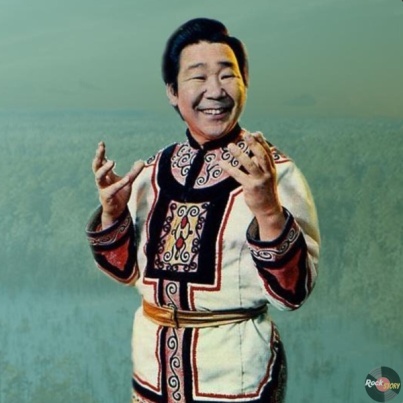 А. «Увезу тебя я в тундру» Б. «Песня об оленях» В. «Очи черные»Г.  «Калинка» Д. «Якутяночка моя», Е. «Ой, да не вечер», Ж. «Природа поет».ХАРАКТЕРИСТИКА ЗАДАНИЯ:Уровень сложности: среднийФормат ответа: задание с выбором правильных ответовОбъективная оценка: умение дать правильный ответМаксимальный балл: 2 баллаСИСТЕМА ОЦЕНИВАНИЯ:2 балла – если  буквенные значения вписаны в таблицу последовательно.АБДЖ1 балл – если вписаны правильные буквенные значения, но нарушена последовательность0 баллов – Ответ неверен или совсем отсутствуетТема: Музыкант и публикаЗадание на формирование функциональной грамотности у обучающихся 7 класса на уроках ИЗОЗадание 1Определить по описанию специальность. Художник-конструктор, человек, занимающийся художественно-технической деятельностью в разных отраслях, в том числе архитектор, проектировщик, иллюстратор в плакатной и прочей рекламной графике, в моделировании одежды, разработке ландшафтов и т.д. Есть эта специальность даже на Комсомольском - на - Амуре авиационном заводе. Что это за специальность? В каком веке появилась данная специальность?ХАРАКТЕРИСТИКА ЗАДАНИЯ:Уровень сложности: среднийФормат ответа: Объективная оценка: умение дать правильный ответМаксимальный балл: 2 баллаСИСТЕМА ОЦЕНИВАНИЯ:2 балла – если правильно названа специальность и век ее появления.Дизайнер, 20 век.1 балл – если дан только один правильный ответ.0 баллов – Ответ неверен или совсем отсутствуетТема: Архитектура и дизайн – конструктивные виды искусствЗадание на формирование функциональной грамотности у обучающихся 5 класса на уроках «Музыки»Задание 1Установи соответствие между изображениями сцен из мюзикла и их названиями.             А    			     Б				В			      Г     	  А				Б			В				ГХАРАКТЕРИСТИКА ЗАДАНИЯ:Уровень сложности: среднийФормат ответа: правильно расставленные соответствия.Объективная оценка: умение дать правильный ответМаксимальный балл: 2 баллаСИСТЕМА ОЦЕНИВАНИЯ:2 балла – если правильно расставлены соответствияАВ, БГ, ВА, ГБ1 балл – если правильно выбрано два соответствия.0 баллов – Ответ неверен или совсем отсутствуетТема: МюзиклПознавательные УУДПознавательные УУДПознавательные УУДКоммуникативные УУДКоммуникативные УУДРегулятивные УУДРегулятивные УУДБазовые логическиеБазовые исследовательскиеРабота с информациейОбщение Совместная деятельностьСамоорганизацияСамоконтрольСамостоятельно обобщать и формулировать выводы     исследования.Проводить по самостоятельно составленному плану небольшое исследование культурных объектов между собой;Выбирать, анализировать, интерпретировать, обобщать и систематизировать информацию, представленную в  текстах, таблицах.Выражать свое мнение, в том числе впечатления от общения с музыкальным искусством в  письменных текстахВыбирать наиболее эффективные формы взаимодействия при решении поставленной задачиДелать выбор и брать за него ответственность на себя.Владеть способами самоконтроля, самомотивации и рефлексии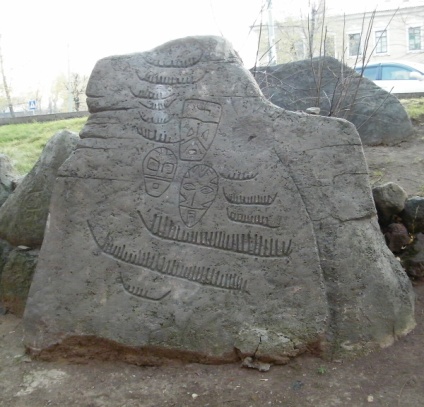 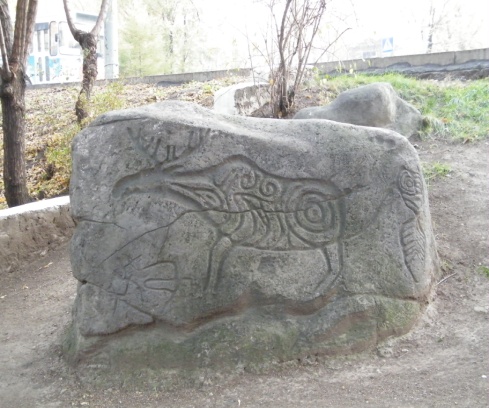 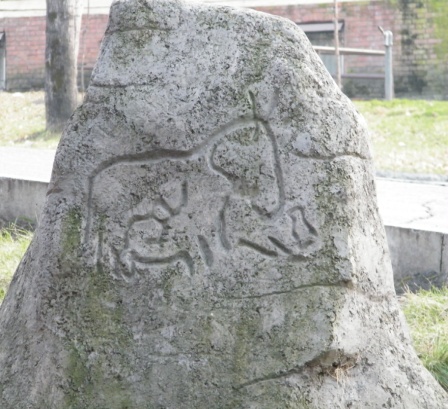 Познавательные УУДПознавательные УУДПознавательные УУДКоммуникативные УУДКоммуникативные УУДРегулятивные УУДРегулятивные УУДБазовые логическиеБазовые исследовательскиеРабота с информациейОбщение Совместная деятельностьСамоорганизацияСамоконтрольСамостоятельно обобщать и формулировать выводы     исследования.Проводить по самостоятельно составленному плану небольшое исследование культурных объектов между собой;Выбирать, анализировать, интерпретировать, обобщать и систематизировать информацию, представленную в  текстах, таблицах.Выражать свое мнение, в том числе впечатления от общения с музыкальным искусством в  письменных текстахВыбирать наиболее эффективные формы взаимодействия при решении поставленной задачиДелать выбор и брать за него ответственность на себя.Владеть способами самоконтроля, самомотивации и рефлексииПознавательные УУДПознавательные УУДПознавательные УУДКоммуникативные УУДКоммуникативные УУДРегулятивные УУДРегулятивные УУДБазовые логическиеБазовые исследовательскиеРабота с информациейОбщение Совместная деятельностьСамоорганизацияСамоконтрольСамостоятельно обобщать и формулировать выводы     исследования.Проводить по самостоятельно составленному плану небольшое исследование культурных объектов между собой;Выбирать, анализировать, интерпретировать, обобщать и систематизировать информацию, представленную в  текстах, таблицах.Выражать свое мнение, в том числе впечатления от общения с музыкальным искусством в  письменных текстахВыбирать наиболее эффективные формы взаимодействия при решении поставленной задачиДелать выбор и брать за него ответственность на себя.Владеть способами самоконтроля, самомотивации и рефлексииПознавательные УУДПознавательные УУДПознавательные УУДКоммуникативные УУДКоммуникативные УУДРегулятивные УУДРегулятивные УУДБазовые логическиеБазовые исследовательскиеРабота с информациейОбщение Совместная деятельностьСамоорганизацияСамоконтрольСамостоятельно обобщать и формулировать выводы     исследования.Проводить по самостоятельно составленному плану небольшое исследование культурных объектов между собой;Выбирать, анализировать, интерпретировать, обобщать и систематизировать информацию, представленную в  текстах, таблицах.Выражать свое мнение, в том числе впечатления от общения с музыкальным искусством в  письменных текстахВыбирать наиболее эффективные формы взаимодействия при решении поставленной задачиДелать выбор и брать за него ответственность на себя.Владеть способами самоконтроля, самомотивации и рефлексии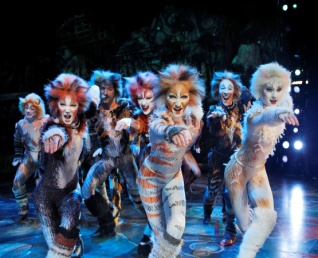 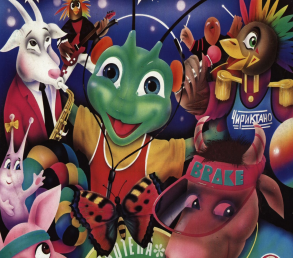 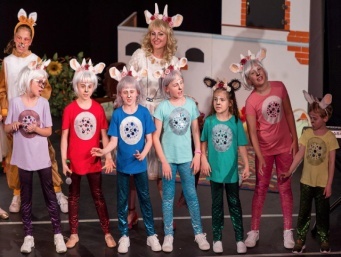 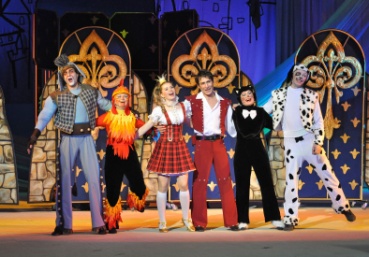 «Волк и семеро козлят» ком. А.Рыбников«Бременские музыканты» ком. Г. Гладков«Кошки» ком.Э.Л.Уэббер«Приключения Кузнечика Кузи» ком. Ю Антонов.Познавательные УУДПознавательные УУДПознавательные УУДКоммуникативные УУДКоммуникативные УУДРегулятивные УУДРегулятивные УУДБазовые логическиеБазовые исследовательскиеРабота с информациейОбщение Совместная деятельностьСамоорганизацияСамоконтрольСамостоятельно обобщать и формулировать выводы     исследования.Проводить по самостоятельно составленному плану небольшое исследование культурных объектов между собой;Выбирать, анализировать, интерпретировать, обобщать и систематизировать информацию, представленную в  текстах, таблицах.Выражать свое мнение, в том числе впечатления от общения с музыкальным искусством в  письменных текстахВыбирать наиболее эффективные формы взаимодействия при решении поставленной задачиДелать выбор и брать за него ответственность на себя.Владеть способами самоконтроля, самомотивации и рефлексии